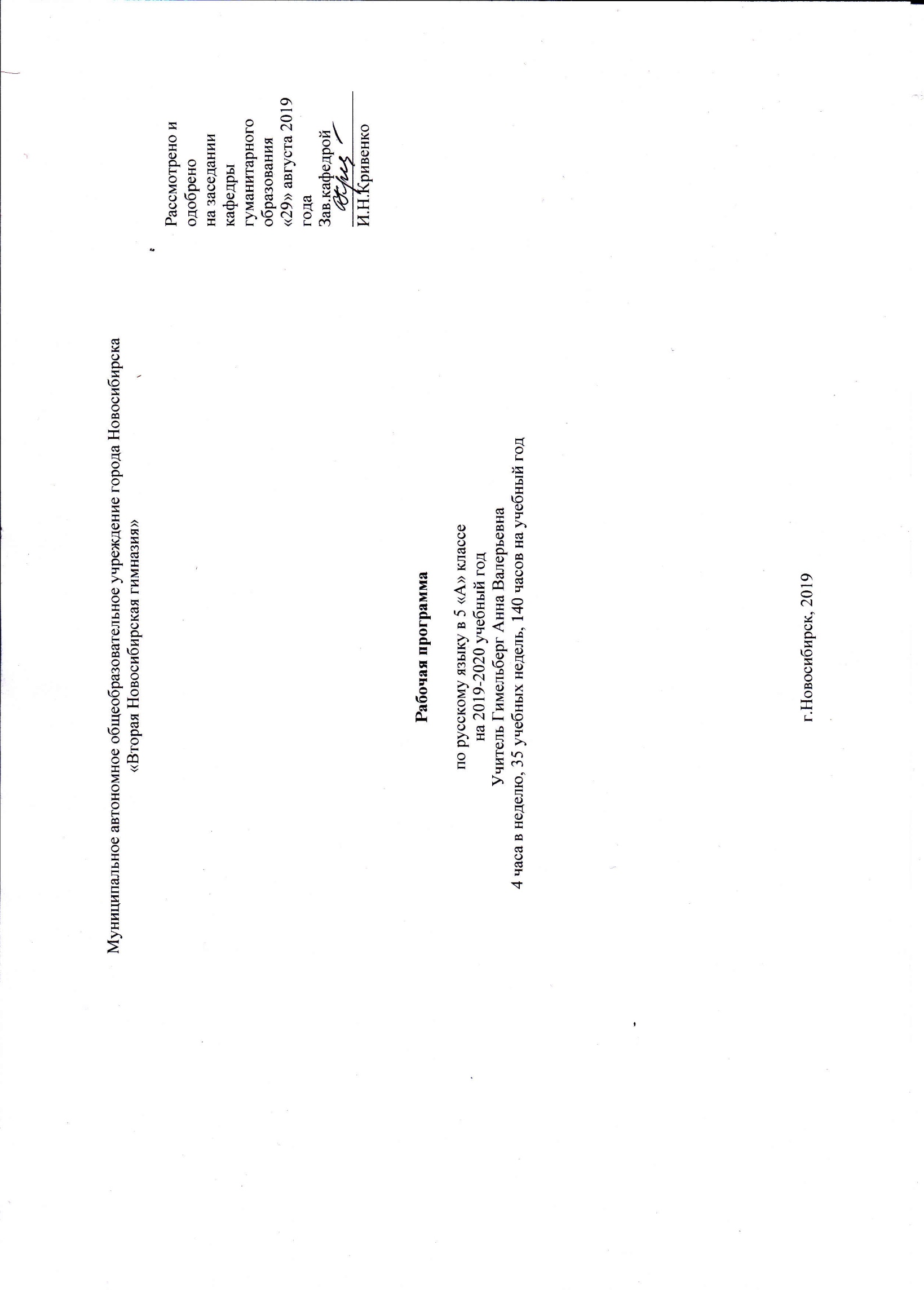 ПОЯСНИТЕЛЬНАЯ ЗАПИСКАРабочая программа составлена в соответствии с положениями Федерального государственного образовательного стандарта основного общего образования второго поколения, на основе Примерной программы основного общего образования по русскому языку (Москва: «Просвещение» и Программы по русскому языку к учебнику для 5 класса общеобразовательной школы авторов М.М. Разумовской, С.И. Львова, В.И. Капинос, В.В. Львова (М.: Дрофа). Учебник М.М.Разумовской входит в федеральный перечень учебников, рекомендованных к использованию в образовательных учреждениях, реализующих образовательные программы общего образования и имеющих государственную аккредитацию.Цели и задачи рабочей программы:Главная цель обучения русскому языку состоит в том, чтобы обеспечить языковое развитие учащихся, помочь им овладеть речевой деятельностью: сформировать умения и навыки грамотного письма, рационального чтения, полноценного восприятия звучащей речи, научить их свободно говорить и писать на родном языке, пользоваться им в жизни как основным средством общения.1) развитие и воспитание школьника, его социализация, развитие интеллектуальных качеств; формирование ценностной ориентации – осознание русского языка как духовной ценности, его значимости в жизни современного общества; формирование любви и уважения к русскому языку, развитие потребности к речевому самосовершенствованию;  2) овладение русским языком как средством общения в повседневной жизни, учебной деятельности; развитие способности к речевому взаимодействию и взаимопониманию; овладение русским языком как средством получения знаний по другим учебным предметам; 3)	освоение знаний о русском языке, его устройстве и функционировании; обогащение словарного запаса и грамматического строя речи учащихся; освоение стилистических ресурсов русского языка, овладение его основными изобразительно-выразительными средствами; 4)формирование способности опознавать, анализировать, сопоставлять, классифицировать языковые и речевые явления и факты, оценивать их с точки зрения нормативности, соответствия ситуации, сфере общения; осуществлять информационный поиск, извлекать, преобразовывать необходимую информацию, работать с текстом, производить его информационную переработку; 5) приобретение компетентности в сфере русского языка и речевого общения: речевая компетентность – овладение всеми видами речевой деятельности и основами культуры устной и письменной речи, базовыми умениями и навыками использования языка в жизненно важных для данного возраста сферах и ситуациях общения; 	языковая (лингвистическая) компетентность – овладение основами науки о языке, основными умениями и навыками анализа явлений и фактов языка, формирование и совершенствование способности учащихся употреблять слова, их формы и синтаксические структуры в соответствии с нормами литературного языка, использовать синонимические ресурсы русского языка; социокультурная компетентность – овладение единицами языка с национально-культурным компонентом значения и русским речевым этикетом.Задачи: 1) формировать у учащихся научно-лингвистическое мировоззрение, вооружать их основами знаний о родном языке (его устройстве и функционировании), развивать языковой и эстетический идеал, т.е. представления о прекрасном в языке и речи; 2) формировать прочные орфографические и пунктуационные умения и навыки (в пределах программных требований); 3) обучать умению связно излагать свои мысли в устной и письменной форме; 4) обучать умению самостоятельно пополнять знания по русскому языку; 5) воспитывать учащихся средствами данного предмета.Отличительной особенностью учебно-методического комплекса по русскому языку под редакцией М.М. Разумовской и П.А. Леканта является ярко выраженная речевая направленность, диктующая необходимость заниматься речью на каждом уроке. Теория приближена к потребностям практики и вводится для того, чтобы помочь учащимся осознать свою речь, опереться на речеведческие знания как на систему ориентиров в процессе речевой деятельности, овладеть навыками самоконтроля. Программа построена с учетом принципов системности, научности и доступности, а также преемственности и перспективности между различными разделами курса. Уроки спланированы с учетом знаний, умений и навыков по предмету, которые сформированы у школьников в процессе реализации принципов развивающего обучения. Соблюдая преемственность с начальной школой, предусматривается обучение русскому языку в 5 классе на высоком, но доступном уровне трудности, быстрым темпом, отводя ведущую роль теоретическим знаниям. На первый план выдвигается раскрытие и использование познавательных возможностей учащихся как средства их развития и как основы для овладения учебным материалом. Повысить интенсивность и плотность процесса обучения позволяет использование различных форм работы: письменной и устной, под руководством учителя и самостоятельной и др. Сочетание коллективной работы с индивидуальной и групповой снижает утомляемость учащихся от однообразной деятельности, создает условия для контроля и анализа полученных знаний, качества выполненных заданий. Для пробуждения познавательной активности и сознательности учащихся в уроки включены сведения из истории русского языка, прослеживаются процессы формирования языковых явлений, их взаимосвязь. Материал в программе расположен с учетом возрастных возможностей учащихся. В программе предусмотрены вводные уроки, раскрывающие роль и значение русского языка в нашей стране и за ее пределами. Программа предусматривает прочное усвоение материала, для чего значительное место в ней отводится повторению. Для повторения в начале и в конце учебного года выделяются специальные часы. В 5 классе особое внимание будет уделено преемственности между начальным и средним звеном.Разделы учебника «Русский язык. 5 класс» содержат значительное количество упражнений разного уровня сложности, к которым прилагаются интересные, разнообразные задания, активизирующие мыслительную деятельность учащихся. При изучении разделов решаются и другие задачи: речевого развития учащихся, формирования общеучебных умений (слушать, вьщелять главное, работать с книгой, планировать последовательность действий, контролировать и др.). В программе также специально выделены часы на развитие связной речи. Темы по развитию речи — речеведческие понятия и виды работы над текстом — пропорционально распределяются между грамматическим материалом. Это обеспечивает равномерность обучения речи, условия для его организации. В системе школьного образования учебный предмет «Русский язык» занимает особое место: является не только объектом изучения, но и средством обучения. Как средство познания действительности русский язык обеспечивает развитие интеллектуальных и творческих способностей ребенка, развивает ею абстрактное мышление, память и воображение, формирует навыки самостоятельной учебной деятельности, самообразования и самореализации личности. Будучи формой хранения и усвоения различных знаний, русский язык неразрывно связан со всеми школьными предметами и влияет на качество усвоения всех других школьных предметов, а в перспективе способствует овладению будущей профессией.  Данная программа учитывает основные идеи и положения программы развития и формирования универсальных учебных действий для основного общего образования, преемственность с примерными программами начального общего образования. Предусмотрено развитие всех основных видов деятельности обучаемых, программа имеет особенности, обусловленные, во-первых, предметным содержанием системы общего среднего образования; во-вторых, психологическими и возрастными особенностями обучаемых.МЕСТО ПРЕДМЕТА В УЧЕБНОМ ПЛАНЕДанная программа рассчитана на 140 часов (4 учебных часа в неделю), срок реализации программы 1 год.УЧЕБНО-МЕТОДИЧЕСКИЙ КОМПЛЕКТИзучение курса реализуется через УМК: учебник «Русский язык. 5 класс» М.М.Разумовской (М.: Дрофа).ИСПОЛЬЗУЕМЫЕ ТЕХНОЛОГИИТехнология развивающего обучения предполагает взаимодействие педагога и учащихся на основе коллективно-распределительной деятельности, поиске различных способов решения учебных задач посредством организации учебного диалога в исследовательской и поисковой деятельности обучающихся. Игровые технологии являются составной частью педагогических технологий. Игра - это вид деятельности в условиях ситуаций, направленных на воссоздание и усвоение общественного опыта, в котором складывается и совершенствуется самоуправление поведением. Цель проектного обучения состоит в том, чтобы создать условия, при которых учащиеся: самостоятельно и охотно приобретают недостающие знания из разных источников; учатся пользоваться приобретенными знаниями для решения познавательных и практических задач; приобретают коммуникативные умения, работая в различных группах; развивают у себя исследовательские умения (умения выявления проблем, сбора информации, наблюдения, проведения эксперимента, анализа, построения гипотез, обобщения); развивают системное мышление. При обучении в сотрудничестве главной силой, влияющей на учебный процесс, стало влияние коллектива, учебной группы, что практически невозможно при традиционном обучении. Эта педагогическая технология считается одной из самых трудоемких и не всегда дающей ожидаемый результат, зачастую непредсказуемой. Учителю порой бывает сложно оказать помощь каждому конкретному ученику в классе. Обучение в сотрудничестве решает эту задачу. Учащиеся, работая в небольших группах, учатся помогать друг другу и отвечать за успехи каждого. Целью обучения в сотрудничестве является не только овладение знаниями, умениями и навыками каждым учеником на уровне, соответствующем его индивидуальным особенностям развития. Очень важен эффект социализации, формирования коммуникативных умений. Проблемное обучение — это тип развивающего обучения, содержание которого представлено системой проблемных задач различного уровня сложности, в процессе решения которых учащиеся овладевают новыми знаниями и способами действия, а через это происходит формирование творческих способностей: продуктивного мышления, воображения, познавательной мотивации, эмоционального интеллекта.  Здоровьесберегающие технологии – это условия обучения ребенка в школе (отсутствие стресса, адекватность требований, адекватность методик обучения и воспитания); рациональная организация учебного процесса (в соответствии с возрастными, половыми, индивидуальными особенностями и гигиеническими требованиями); соответствие учебной и физической нагрузки возрастным возможностям ребенка; необходимый, достаточный и рационально организованный двигательный режим.Исследовательское обучение – особый подход к обучению, построенный на основе естественного стремления ребенка к самостоятельному изучению (познанию) окружающего мира. При исследовательском обучении большое значение имеют интересы и склонности учащегося и мотивация его познавательной активности.Информационная технология – это педагогическая технология, использующая специальные способы, программные и технические средства (кино, аудио – и видео средства, компьютеры) для работы с информацией, позволяющая значительно повысить качество обучения, ускорить передачу знаний и накопленного технологического и социального опыта человечества не только от поколения к поколению, но и от одного человека другому.СОДЕРЖАНИЕ УЧЕБНОГО КУРСА1. О языке. Значение языка в жизни человека. Высказывания великих людей о русском языке.2.Повторение изученного в начальных классах 2.1.Фонетика. Графика.  Предмет изучения фонетики. Звуки речи. Слог. Русское словесное ударение и его особенности. Гласные ударные и безударные. Согласные твёрдые и мягкие, звонкие и глухие. Элементарные сведения транскрипции. Предмет изучения графики. Алфавит. Правильное название букв алфавита. Соотношение букв и звуков. Звуковое значение букв е, ё, ю, я. Знакомство со школьным орфоэпическим словарём и его использование. 2.2. Письмо. Орфография. Значение письма в жизни общества. Предмет изучения орфографии. Понятие орфограммы. Основные виды изученных орфограмм гласных и согласных корня. Употребление на письме буквенных сочетаний жи-ши, ча -ща, чу -щу; -чк-,-чн,- нч-,рщ разделительных ъ -ь; -тся/ -ться в глаголах. Не с глаголами. Использование орфографического словаря.2.3. Строение слова. Предмет изучения морфемики. Морфема как часть слова. Корень. Смысловая общность однокоренных слов. Приставка и суффикс как значимые части слова. Окончание как морфема, образующая форму слова. Знакомство со словарём значения морфем и словарём морфемного строения слова.2.4. Слово как часть речи. Морфология.  Предмет изучения морфологии. Система частей речи в русском языке. Знаменательные части речи, их основные признаки. Служебные части речи. Междометия и звукоподражательные слова. Знакомство с грамматико - орфографическим словарём.3. Систематический курс русского языка. 3.1. Фонетика. Орфоэпия.  Предмет изучения фонетики. Звуки речи. Слог. Русское словесное ударение и его особенности. Гласные ударные и безударные. Согласные твёрдые и мягкие, звонкие и глухие. Элементарные сведения о транскрипции. Предмет изучения орфоэпии. Основные правила произношения звуков речи: ударных и безударных гласных; согласных звуков и их сочетаний, отдельных грамматических форм. Произношение заимствованных слов. Знакомство со школьным орфоэпическим словарём и его использование. 3.2. Словообразование. Правописание. Лексика.  Понятие о механизме образования слов в русском языке. Основные способы образования слов. Чередование гласных и согласных в морфемах при образовании слова и его форм. Словообразовательная модель как схема построения слов определённой части речи, имеющих общность в значении. Неологизмы как новые слова, построенные по типичным моделям. Правописание приставок на з (с). Правописание корней -лож-// -лаг-; -рос-//-раст-(-ращ-). Буквы о - ё после шипящих в корне. Буквы и - ы после ц в разных частях слов. Слово; взаимосвязь его лексического значения, морфемного строения и написания. Слова однозначные и многозначные. Прямое и переносное значение слова. Переносное значение слова как основа создания художественных тропов: метафора, олицетворения, эпитета. Слова - синонимы, антонимы (повторение). Омонимы. Пути пополнения словарного состава русского языка: словообразование и заимствование слов из других языков. Слова исконно русские и заимствованные. Общеупотребительная лексика, диалектизмы, профессионализмы. Устаревшие слова. Фразеологизмы; их стилистическая принадлежность и основные функции в речи. Наблюдение за использованием в художественном тексте синонимов, антонимов, омонимов; слов в переносном значении для создания метафор, олицетворений, эпитетов; диалектизмов, устаревших слов и фразеологических оборотов.  Речь как деятельность, как способ общения людей. Стили речи, понятие о стилистически значимой ситуации; речь разговорная и книжная, художественная и научно-деловая; характеристика разговорного и художественного стилей речи с учётом речевой ситуации, в которой используются данные стили. Типы речи: повествование, описание, рассуждение. 3.3. Синтаксис и пунктуация (вводный курс).  Предмет изучения синтаксиса и пунктуации. Словосочетание. Главное и зависимое слова в словосочетании. Предложение. Его грамматическая основа. Виды предложений по цели высказывания. Восклицательные предложения. Знаки препинания в конце предложения. Интонация и порядок слов. Логическое ударение. Предложения распространённые и нераспространённые. Главные члены предложения. Второстепенные члены предложения. Тире между подлежащим и сказуемым, выраженными существительным в именительном падеже. Предложения с однородными членами. Запятая между однородными членами. Обобщающее слово перед однородными членами. Двоеточие и тире при обобщающих словах. Обращение. Знаки препинания при обращении. Сложные предложения с союзной и бессоюзной связью. Понятие о ССП и СПП. Запятая между частями сложного предложения перед союзами и, а, но, что, чтобы, потому что и др. Прямая речь после слов автора и перед словами автора. Знаки препинания при прямой речи. Диалог. Тире при диалоге. Наблюдение за использованием в художественных текстах изучаемых синтаксических конструкций, усиливающих образность и эмоциональность речи.3.4. Морфология. Правописание. 3.4.1. Глагол. Глагол как часть речи: общее грамматическое значение, морфологические признаки, роль в предложении. Инфинитив. Основные способы образования глаголов. правописание не с глаголами (закрепление). Возвратные глаголы. Правописание - тся и -ться- в глаголах (закрепление). Виды глаголов. Корни с чередованием и - е, их правописание. Наклонение глагола. Время глагола. Лицо и число. Спряжение. Правописание безударных личных окончаний глагола. Разноспрягаемые глаголы (ознакомление) Сослагательное наклонение; значение, образование, правописание. Повелительное наклонение; значение, образование, правописание. Безличные глаголы. Переходные и непереходные глаголы. Развитие навыков использования лингвистическими словарями разных типов.  Употребление в художественном тексте одного времени вместо другого, одного наклонения вместо другого с целью повышения образности и эмоциональности. Глагольная синонимия в художественных текстах (наблюдение и анализ). Употребление глаголов в переносном значении.3.4.2. Имя существительное. Имя существительное как часть речи: общее грамматическое значение, морфологические признаки, роль в предложении. Начальная форма. Основные способы образования имён существительных Правила употребления на письме типичных суффиксов, в частности -чик- (-щик-), -ек- (-ик-). Правила слитного и раздельного написания нес именами существительными. Имена существительные собственные и нарицательные, одушевлённые и неодушевлённые. Правила употребления прописной буквы при написании имён существительных. Род имён  существительных. Имена существительные общего рода; род неизменяемых имён существительных Число имён существительных. Имена существительные, имеющие только форму единственного или форму множественного числа. Падеж. Склонение имён существительных.  Разносклоняемые несклоняемые имена существительные. Правописание безударных окончаний имён существительных. Развитие навыков использования грамматико - орфографическим, орфографическим, толковым, словообразовательным, орфоэпическим словарями. Имена существительные в художественном тексте: их образная и экспрессивная роль.3.4.3. Имя прилагательное. Имя прилагательное как часть речи: общее грамматическое значение, морфологические признаки, роль в предложении. Начальная форма. Основные способы образования имён прилагательных. Разряды имён прилагательных по значению: имена прилагательные качественные, относительные, притяжательные. Имена прилагательные полные и краткие, их роль в предложении. Правописание кратких имён прилагательных с основой на шипящий. Степени сравнения имён прилагательных. Склонение имён прилагательных Правописание падежных окончаний имён прилагательных.  Развитие навыков пользования лингвистическими словарями разных типов. Образная, эмоциональная функция имён прилагательных в художественном тексте. Эпитеты. Синонимия имён прилагательных. Употребление имён прилагательных в переносном значении.6. Повторение и обобщение изученного в 5 классе. ПЛАНИРУЕМЫЕ РЕЗУЛЬТАТЫ ОСВОЕНИЯ УЧЕБНОГО ПРЕДМЕТАК концу V класса учащиеся должны овладеть следующими предметными умениями:Речевая деятельность: аудирование:  понимать основное содержание небольшого по объему научно-учебного и художественного текста, воспринимаемого на слух; выделять основную мысль, структурные части исходного текста; чтение:  владеть техникой чтения;  выделять в тексте главную и второстепенную информацию;  разбивать текст на смысловые части и составлять план;  правильно произносить гласные, согласные звуки и их сочетания в слове, а также наиболее употребительные слова и формы изученных частей речи;  работать с орфоэпическим словарем; графика:  правильно произносить названия букв русского алфавита;  свободно пользоваться алфавитом, работая со словарями;  проводить сопоставительный анализ звукового и буквенного состава слова; морфемика:  выделять морфемы на основе смыслового анализа слова;  подбирать однокоренные слова с учетом значения слова;  учитывать различия в значении однокоренных слов, вносимые приставками и суффиксами;  пользоваться словарем значения морфем и словарем морфемного строения слов;  объяснять особенности использования слов с эмоционально-оценочными суффиксами в художественных текстах; лексикология и фразеология:  объяснять лексическое значение слов и фразеологизмов разными способами (описание, краткое толкование, подбор синонимов, антонимов, однокоренных слов);  пользоваться толковыми словарями для определения и уточнения лексического значения слова, словарями синонимов, антонимов, фразеологизмов;  распределять слова на тематические группы;   употреблять слова в соответствии с их лексическим значением;  различать прямое и переносное значение слов;  отличать омонимы от многозначных слов;  подбирать синонимы и антонимы;  выбирать из  синонимического ряда наиболее точное и уместное слово;  находить в тексте выразительные приемы, основанные на употреблении слова в переносном значении;  владеть наиболее употребительными оборотами русского речевого этикета; использовать синонимы как средство связи предложений в тексте и как средство устранения неоправданного повтора; морфология: различать части речи;  правильно указывать морфологические признаки;  уметь  изменять части речи; орфография:  находить орфограммы в морфемах;  группировать слова по видам орфограмм;  владеть правильным способом подбора однокоренных слов, а также приемами применения изученных правил орфографии;  устно объяснять выбор написания и использовать на письме специальные графические обозначения;  самостоятельно подбирать слова на изученные правила; синтаксис и пунктуация:  выделять словосочетания в предложении;  определять главное и зависимое слово;  составлять схемы словосочетаний изученных видов и конструировать словосочетания по заданной схеме;  выделять основы предложений с двумя главными членами;  конструировать предложения по заданным типам грамматических основ; характеризовать предложения по цели высказывания, наличию или отсутствию второстепенных членов, количеству грамматических основ;  правильно интонировать предложения, различные по цели высказывания и эмоциональной окраске, использовать повествовательные и вопросительные предложения как пункты плана высказывания, соблюдать верную интонацию конца предложений;  составлять простые и сложные предложения тзученных видов;  опознавать предложения, осложненные однородными членами, обращениями, вводными словами; находить, анализировать и конструировать предложения с прямой речью;  владеть правильным способом действия при применении изученных правил пунктуации;  устно объяснять постановку знаков препинания в предложениях, изученных синтаксических конструкциях и использовать на письме специальные графические  обозначения;  самостоятельно подбирать примеры на изученное пунктуационное правило.Личностные результаты освоения русского (родного) языка: 1)понимание русского языка как одной из основных национальнокультурных ценностей русского народа, определяющей роли родного языка в развитии интеллектуальных, творческих способностей и моральных качеств личности, его значения в процессе получения школьного образования; 2)осознание эстетической ценности русского языка; уважительное отношение к родному языку, гордость за него; потребность сохранить чистоту русского языка как явления национальной культуры; стремление к речевому самосовер- шенствованию; 3)достаточный объём словарного запаса и усвоенных грамматических средств для свободного выражения мыслей и чувств в процессе речевого общения; способность к само оценке на основе наблюдения за собственной речью. Метапредметные результаты освоения русского (родного) языка: 1)владение всеми видами речевой деятельности: аудирование и чтение: адекватное понимание информации устного и письменного сообщения (коммуникативной установки, темы текста, основной мысли; основной и дополнительной информации); владение разными видами чтения (поисковым, просмотровым, ознакомительным, изучающим) текстов разных стилей и жанров; адекватное восприятие на слух текстов разных стилей и жанров; владение разными видами аудирования (выборочным, ознакомительным, детальным); способность извлекать информацию из различных источников, включая средства массовой информации, компакт-диски учебного назначения, ресурсы Интернета; свободно пользоваться словарями различных типов, справочной литературой, в том числе и на электронных носителях; овладение приёмами отбора и систематизации материала на определённую тему; умение вести самостоятельный поиск информации; способность к преобразованию, сохранению и передаче информации, полученной в результате чтения или аудирования; умение сопоставлять и сравнивать речевые высказывания с точки зрения их содержания, стилистических особен-ностей и использованных языковых средств; говорение и письмо: способность определять цели предстоящей учебной деятельности (индивидуальной и коллективной), последовательность действий, оценивать достигнутые результаты и адекватно формулировать их в устной и письменной форме; умение воспроизводить прослушанный или прочитанный текст с заданной степенью свёрнутости (план, пересказ, конспект, аннотация); умение создавать устные и письменные тексты разных типов, стилей речи и жанров с учётом замысла, адресата и ситуации общения; способность свободно, правильно излагать свои мысли в устной и письменной форме, соблюдать нормы построения текста (логичность, последовательность, связность, соответствие теме и др.); адекватно выражать своё отношение к фактам и явлениям окружающей действительности, к прочитанному, услышанному, увиденному; владение различными видами монолога (повествование, описание, рассуждение; сочетание разных  видов монолога) и диалога (этикетный, диалог-расспрос, диалог-побуждение, диалообмен мнениями и др.; сочетание разных видов диалога);  соблюдение в практике речевого общения основных орфоэпических, лексических, грамматических, стилистических норм современного русского литературного языка; соблюдение основных правил орфографии и пунктуации в процессе письменного общения; способность участвовать в речевом общении, соблюдая нормы речевого этикета; адекватно использовать жесты, мимику в процессе речевого общения; осуществление речевого самоконтроля в процессе учебной деятельности и в повседневной практике речевого общения; способность оценивать свою речь с точки зрения её содержания, языкового оформления; умение находить грамматические и речевые ошибки, недочёты, исправлять их; совершенствовать и редактировать собственные тексты; выступление перед аудиторией сверстников с небольшими сообщениями, докладом, рефератом; участие в спорах, обсуждениях актуальных тем с использованием различных средств аргументации; применение приобретённых знаний, умений и навыков в повседневной жизни; способность использовать родной язык как средство получения знаний по другим учебным предметам; применение полученных знаний, умений и навыков анализа языковых явлений на межпредметном уровне (на уроках иностранного языка, литературы и др.); коммуникативно целесообразное взаимодействие с окружающими людьми в процессе речевого общения, совместного выполнения какой-либо задачи, участия в спорах, обсуждениях актуальных тем; овладение национально-культурными нормами речевого поведения в различных ситуациях формального и неформального межличностного и межкультурного общения.КАЛЕНДАРНО-ТЕМАТИЧЕСКИЙ ПЛАН№ п/пТемаКол-во часовДатаДата№ п/пТемаКол-во часовПланФакт1Язык и человек. Язык и речь102.09.201902.09.20192Речь монологическая и диалогическая.Речь устная и письменная. 102.09.201902.09.20193Звуки и буквы. Алфавит.103.09.201903.09.20194Буквы Е, Ё, Ю, Я.104.09.201904.09.20195Фонетический разбор слова109.09.201909.09.20196Исследование слова. Фонетический разбор.109.09.201909.09.20197К.Р.Тест по теме "Фонетика. Графика"110.09.201910.09.20198Анализ К.Р. Текст. Признаки текста111.09.201911.09.20199Тема и основная мысль текста116.09.201916.09.201910Орфография.Орфоргаммы в корнях слов116.09.201916.09.201911Стартовая К/Р117.09.201917.09.201912Безударные гласные в корне слова, не проверяемые ударением118.09.201918.09.201913Орфограммы в корнях слов (согласные)123.09.201923.09.201914Подготовка к написанию сочинения-повествования123.09.201923.09.201915Написание сочинения-повествование124.09.201924.09.201916Анализ сочинения25.09.201925.09.201917Сочетания букв  ЖИ-ШИ, ЧА-ЩА,  ЧУ-ЩУ, сочетания НЧ, ЧН, ЧК,НЩ, ЩН, РЩ130.09.201930.09.201918Ь после шипящих в конце существительных и глаголов130.09.201930.09.201919Разделительные Ь и Ъ 101.10.201901.10.201920Правописание НЕ с глаголами102.10.201902.10.201921Написание ТСЯ и ТЬСЯ в глаголах107.10.201922К.Р. Контрольный диктант по теме «Орфография»107.10.201923Строение слова. Значимые части слова108.10.201924Р.Р. Учимся читать и понимать лингвистический текст. Комплексный анализ текста.109.10.201925Слово как часть речи. Самостоятельные части речи114.10.201926Как изменяются имена существительные.114.10.201927Как изменяются имена прилагательные115.10.201928Как изменяюся глаголы116.10.201929Самостоятельная работа по морфологии самостоятельных частей речи. 121.10.201930Служебные части речи. Предлог. Союз121.10.201931Частица. Словарный диктант.122.10.201932Р/РТекст. Микротема текста. Абзацное членение.123.10.201933Контрольный диктант128.10.201934Анализ контрольного диктанта128.10.201935Фонетика. Что изучает фонетика? Звуки гласные и согласные129.10.201936Звуки гласные и согласные130.10.201937Слог. Ударение111.11.201938Произношение ударных и безударных гласных звуков111.11.201939Произношение согласных звуков112.11.201940Орфоэпический разбор слова113.11.201941К.Р. Контрольное тестирование по теме «Фонетика и орфоэпия»118.11.201942Анализ ошибок, допущенных в контрольном  тестировании118.11.201943Лексическое значение слова. Синонимы119.11.201944Антонимы120.11.201945Однозначные и многозначные слова125.11.201946Слово в переносном значении125.11.201947Фразеологизмы126.11.201948Словарный состав русского языка127.11.201949Способы словообразования. Морфемный разбор слова.102.12.201950Словообразовательный разбор102.12.201951Чередование гласных и согласных в слове103.12.201952Правописание чередующихся гласных А – О в корнях ЛАГ – ЛОЖ,  РАСТ - (РАЩ) - РОС104.12.201953Буквы О – Ё после шипящих в корнях слов109.12.201954Омонимы109.12.201955Профессиональные и диалектные слова. Устаревшая лексика110.12.201956Лексический разбор слова111.12.201957Этикетные слова116.12.201958Правописание приставок116.12.201959К.Р. Тестирование по теме «Чередование гласных и согласных в корнях слов»117.12.201960Анализ ошибок, допущенных в контрольном  тестировании118.12.201961Буквы И и Ы после Ц123.12.201962Стили речи. Стилистика. Разговорная и книжная речь123.12.201963Художественная и научно-деловая речь124.12.201964Синтаксис и пунктуация. Словосочетание. Виды словосочетаний125.12.201965Предложение. Интонация предложения. Виды предложений по цели высказывания113.01.202066Восклицательные предложения113.01.202067Главные члены предложения. Тире между подлежащим и сказуемым114.01.202068Предложения распространённые и нераспространённые. Второстепенные члены предложения115.01.202069Дополнение120.01.202070Определение120.01.202071Обстоятельство121.01.202072К,Р. Контрольное списывание. Однородные члены предложения122.01.202073Обобщающее слово перед однородными членами предложения. Двоеточие после обобщающего слова127.01.202074Обращение127.01.202075К.Р. Контрольный диктант по теме «Простое предложение»128.01.202076Анализ ошибок, допущенных в контрольном диктанте129.01.202077Сложное предложение103.02.202078К.Р. Контрольное тестирование по теме «Члены  предложения»103.02.202079Прямая речь104.02.202080Диалог105.02.202081Типы речи. Описание. Повествование. Рассуждение110.02.202082Оценка действительности. Строение текста типа рассуждения-доказательства110.02.202083Морфология. Правописание111.02.202084Глагол как часть речи112.02.202085Слитное и раздельное написание НЕ с глаголами117.02.202086Слитное и раздельное написание НЕ с глаголами117.02.202087Словообразование глаголов118.02.202088Словообразование глаголов119.02.202089Вид глагола125.02.202090Вид глагола126.02.202091Корни с чередованием букв  Е – И102.03.202092Корни с чередованием букв  Е – И102.03.202093Инфинитив. Правописание ТСЯ – ТЬСЯ в глаголах103.03.202094Наклонение глагола104.03.202095Сослагательное (условное) наклонение глагола110.03.202096Повелительное наклонение глагола111.03.202097Контрольный диктант116.03.202098Анализ контрольного диктанта. Времена глагола116.03.202099Спряжение глагола118.03.2020100Спряжение глагола. Лицо и число130.03.2020101Правописание безударных личных окончаний глаголов130.03.2020102Правописание безударных личных окончаний глаголов131.03.2020103К.Р.  Контрольный диктант по теме «Написание личных окончаний глаголов»101.04.2020104Анализ ошибок, допущенных в контрольном диктанте. Безличные глаголы106.04.2020105Переходные, непереходные глаголы106.04.2020106Строение текста. Строение текста типа повествования107.04.2020107К.Р. Контрольное сочинение108.04.2020108Анализ допущенных в контрольном сочинении ошибок113.04.2020109Имя существительное как часть речи113.04.2020110Словообразование имён существительных114.04.2020111Употребление суффиксов существительных ЧИК – ЩИК115.04.2020112Употребление суффиксов ЕК – ИК (ЧИК)120.04.2020113Слитное и раздельное написание НЕ с именами существительными120.04.2020114Имена существительные одушевлённые и неодушевлённые121.04.2020115Собственные и нарицательные имена существительные122.04.2020116Род имён существительных127.04.2020117Имена существительные общего рода127.04.2020118Род несклоняемых имён существительных128.04.2020119Число имён существительных129.04.2020120Падеж и склонение имён существительных104.05.2020121Правописание безударных падежных окончаний имён существительных104.05.2020122Правописание безударных падежных окончаний имён существительных105.05.2020123Употребление имён существительных в речи106.05.2020124Р.Р. Подготовка к изложению111.05.2020125Р.Р. Контрольное изложение «Чёрный кот»111.05.2020126Р.Р. Строение текста. Соединение типов речи в тексте112.05.2020127Р.Р. Подготовка к сочинению113.05.2020128Р.Р. Контрольное сочинение118.05.2020129Анализ ошибок, допущенных в сочинении118.05.2020130Имя прилагательное как часть речи. Прилагательные качественные, относительные, притяжательные119.05.2020131Правописание окончаний имён прилагательных120.05.2020132Словообразование имён прилагательных125.05.2020133Прилагательные полные и краткие125.05.2020134Сравнительная и превосходная степени сравнения имён прилагательных126.05.2020135К.Р. Годовая (итоговая) контрольная работа. Контрольный диктант 127.05.2020136Повторение и обобщение изученного в 5 классе. Фонетика. Орфография. Орфоэпия127.05.2020137Повторение и обобщение изученного в 5 классе. Лексика. Словообразование101.06.2020138Повторение и обобщение изученного в 5 классе. Морфология. Синтаксис и пунктуация101.06.2020139Стили и типы речи. Строение текста102.06.2020140Итоги года103.06.2020